R&D proposal “ALCA-Next” called for in FY2024Summary of R&D Proposal*Please provide a one-page summary of your R&D proposal, including the acceleration phase.Overall Concept of R&D ProjectPlease be sure to read Chapter 2 "2.9 Notes on Selectioin" and Chapter 6 of the Application Guidelines (Appendix) as well.Technologies to be created through this R&DPlease describe the technologies you aim to create through this R&D. (about half a page)Scenario for carbon neutral contributionPlease describe a scenario of how the introduction of the relevant technology into society will lead to carbon neutrality, including scientific evidence.Issues to be addressed*Please describe the following points:Challenges to overcomeFrom the challenges mentioned, the technical issues this proposal will addressThe breakthroughs needed to solve the problemPossible technical and social obstacles and risks in realizing the overall concept Goals of this R&DPlease describe in detail the goals to be achieved by the R&D, together with the reasons and rationales for setting them.(1) Targets to be achieved at the end of the small phase(2) Targets to be achieved at the end of the acceleration phase5. Superiority and uniqueness of R&D*Please describe the following so that the reviewers are able to make appropriate assessment:The content of the technology is challenging and not an extension of conventional technology, and there is a breakthrough in science and technology (please provide evidence that the goals are set with high impact based on social and industrial needs).Proposals has superiority and originality based on domestic and international R&D trends.6. Infrastructure and readiness to conduct the studyPlease describe in detail the following points that will serve as the foundation for promoting this concept:History and results of the principal investigator's own research (and principal collaborators/participants, as appropriate) to dateOther preliminary findings, data, etc. (if any)... Form 2 should not exceed 6 pages including figures and tables up to this point.R&D Structure and Schedule (For the Entire 7-year Period)1. Schematic illustration of an R&D team (1) Schematic diagram of R&D systemSmall Phase Structure*Please illustrate the proposed R&D structure. In preparing the diagram, please be careful to show the appropriate division of roles to achieve the goals.(Please prepare as appropriate in accordance with the concept and plan of the proposed R&D, referring to the figure below.)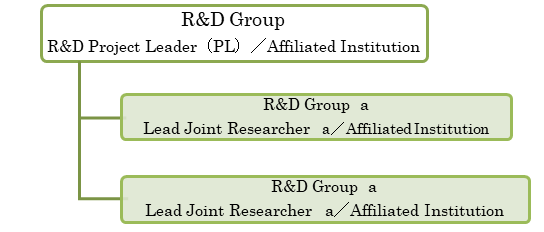 Concept of R&D System for Acceleration Phase*Please describe your concept regarding the structure of the acceleration phase. Diagrams are not required.(2) R&D structure (at the start of the small phase)*Please describe the structure you envision at the start of the small phase.<Notes on the description of the R&D system>In principle, JST will conclude a contract research agreement with the organization to which the Principal Investigator or Principal Co-investigator belongs for each R&D title, and the Principal Investigator and Principal Co-investigator will receive the allocation of the R&D funds.Co-researchers who are required to execute R&D expenses should be added to the R&D structure as Principal Co-investigators.2. Details of R&D to achieve the goals(1) Outline of R&D implementation*Please describe how the team as a whole will set a schedule and milestones for conducting R&D in anticipation of the stage-gate evaluation, and how R&D will be accelerated if the project passes the stage-gate, so that the overall R&D implementation concept can be understood.*Please describe the following so that reviewers are able to make appropriate assessment.Appropriate schedules and milestones are set for the realization of the R&D goals described in Form 2.The plan is designed to develop the results of the R&D, including an understanding of social and industrial needs and involvement of the private sector.(Example.)【Small phase】Development of A.Promote the development of technology A. Complete the study of B by X years after the start of the research; and establish C by Y years after the start of the research. Analysis of DConduct an analysis of　D. Establish E by X years after the start of the research, and deliver F to companies by Y years after the start of the research.【Acceleration phase】Improvement of G. Improvement of　technology G based on the A established in the short-term goal. Complete the study of H by the end of the fiscal year 20XX, and achieve I by the end of the year 20XX.(2) R&D Schedule*Please provide a line chart with specific timelines and milestones.R&D Implementation System 1(Research Implementation Structure of the Principal Investigator Group)Group of R&D Principal Investigator (XX Group)1) If the organization you are currently affiliated with differs from the organization at which you propose to conduct the adopted R&D, describe the latter in the column relating to special notes and inform us of the reason you have chosen this institution.2) In the “Effort” column, please enter the percentage (%) of the researcher’s total annual work time (including not only time for research activities but also educational and medical activities, etc.) that is allocated for the implementation of the relevant R&D.3) Fully describe the roles to be played by the members of the R&D group.4) Add necessary information concerning the researchers participating in R&D. A description such as “X researcher” is acceptable in cases where the names of researchers are not known at the time the proposal is submitted.5) If the same R&D topic needs to be addressed by more than one organization, members from different organizations may be added as research participants. However, in such cases, the organization to which the Principal Investigator belongs, which concludes the contract with JST, must be able to manage the R&D expenses. (If you need to contract with JST individually to execute the R&D expenses, please list them as a separate joint research group.○R&D implementation and Summary*Please include up to the acceleration phase.・R&D TitlePlease enter the same R&D title as described in the table in Form 3.1.(2) "R&D Structure.・R&D implementation*Please enter the name of the research item corresponding to "Form 3.2.(2) R&D Schedule.・Purpose and Contents of R&DPlease provide a brief outline of the R&D for which the Principal Investigator Group will be responsible.・Role of the group in the conceptPlease describe the role of the Principal InvestigatorGroup in realizing its own R&D concept.・Special note*If special duties, etc. (e.g., administrative positions such as dean of a graduate school, president of an academic society, etc.) require work time (effort), please indicate the circumstances and reasons.R&D Implementation System 2 (Research Implementation Structure of the Joint Research Group)Please list all joint research organizations that will conclude a R&D agreement with JST and will be allocated R&D funds.*There is no upper limit to the number of joint research groups, but the team should be optimal and necessary and sufficient to carry out the R&D concept of the Principal Investigator. Adding a joint research group to the research team is not mandatory.Please list the Collaborative Research Group as of the start of the Small Phase.Joint Research Group (1) (○○ Group)1) - 4)	 Please refer to the previous page.5) Provide the eight-digit number of the main joint researcher, which was given upon registering researcher information on e-Rad.6) Provide the codes for each affiliated research organization given by e-Rad.○R&D implementation and Summary*Please include up to the Acceleration phase.・R&D TitlePlease enter the same R&D title as described in the table in Form 3.1.(2) "R&D Structure.”・R&D implementation*Please enter the name of the research item corresponding to "Form 3.2.(2) R&D Schedule.・Purpose and Contents of R&D*Please provide a brief summary of the research that this collaborative research group will be responsible for.・Role of the group in the concept*Please provide the reason why this joint research group is indispensable to the realization of the R&D concept of the Principal Investigator, its positioning, etc.・Special note*If special duties, etc. (e.g., administrative positions such as dean of a graduate school, president of an academic society, etc.) require work time (effort), please indicate the circumstances and reasons.*If you are including overseas R&D institutions in your research team, please describe the following in this section:Necessity in realizing the R&D conceptReasons why it would be difficult to conduct the research only at an overseas research institution (facilities, environment, etc.)(e.g.: Necessary equipment is not available in Japan, but only at overseas institutions. A field study is needed that can only be conducted overseas. Research materials are only available at the institution or location and cannot be transported to Japan.)Contact information for the person responsible for the department in charge of contracts at the overseas research institutionProposed collaboration with the group in the event that a contract is not concludedPlease describe the proposed collaboration (next best solution) in the event JST is unable to provide R&D funds.Status of Security Trade Control RegulationsR&D Budget Plan (For the Entire 7 years)*If you are selected for an interview, you will be asked to submit a more detailed R&D budget plan.*The R&D expenses may be revised at the time of selection or in the middle of the R&D period, depending on the overall budget of the program, management by the program officer as an area, status of proposal evaluation, and other factors.1. R&D cost plan by expense account (by expense category)(Unit: thousand yen)* R&D cost accounts and their uses are as follows:  - Equipment: purchases of facilities and equipment  - Supply: purchases of supplies  - Travel: travel expenses for the Principal Investigator and researchers  - Personnel & honorarium: personnel costs of researchers, engineers, research aids, and RA (†), as well as for providing tokens of gratitude† See Application Guideline Chapter 4 “4.13 Improving the Treatment of Doctoral Students” for RA (research assistant).〇 Special note* Please Stipulate optimum budget and ratio for each account.* If applicable, describe the reasons personnel expenses exceed 50% of the total R&D expenses or supply expenses and travel expenses exceed 30% of the total R&D expenses.2. R&D budget plan by group*If there are groups that are expected to be added after the acceleration phase, please list them together as future additional groups.(Unit: thousand yen)◯ Major facilities planned for purchase (more than 5,000 thousand yen per item)Please describe any new research facilities or equipment you plan to introduce.○Special note*Please provide any additional information, such as budget plans for groups you expect to add after the acceleration phase.List of AchievementsList of Proposer's Achievements* Describe up to 20 previous achievements (by the Principal Investigator and Principal Co-investigator), such as published papers and books, related to this R&D project in chronological order, starting with the most recent.*Follow the example below for the description of the paper. (For publications, please follow the example below.)*Information of an achievement may be provided in any order.* For preprints, please write (preprint) after the year of presentation.<Principal Investigator>(Example.)Author(s) (Please fill in all authors.) Title of paper, journal, volume, pages, and year of publication<Principal Co-investigator 1>(Example.)Author(s) (Please fill in all authors.) Title of paper, journal, volume, pages, and year of publication<Principal Co-investigator 2>(Example.)Author(s) (Please fill in all authors.) Title of paper, journal, volume, pages, and year of publication2. Ex-post evaluation of research projects for which you have served as a representative under a competitive research funding system, etc.*Please list in the table below all completed projects for which the Principal Investigator served as the representative and for which the results of the ex-post evaluation have been made public (only those projects that have been made public within the past five years are acceptable). The following table is a list of all completed proposals for which ex-post evaluation results have been made publicly available.*If none of the above apply, delete the table and enter "N/A".*If many projects other than your own are listed, please indicate the number on which your project is listed so that the evaluators can easily identify it.Subsidies and fundings from other programs* Please provide the name of the funding system or research fund, the title of the research project, the research period, the role, and the amount of the research grant(s) (†) of each research project (including ALCA-next) that the PI and co-PI(s) are currently receiving, have applied for under the national competitive funding system or other joint research funds or research grants (including private foundations and overseas institutions). Please also refer to Section “4.2 Measures Against Unreasonable Duplication and Excessive Concentration ” in the Application Guidelines.† Applicants are also required to disclose the information on international funding on forms “Other Funding Supports” from the 2021 call for proposal, based on requirement of information provision on the status of receiving international funding of R&D for the research funding application in “Integrated Innovation Strategy 2020.” Please include all domestic and international research funding, including competitive research grants, private sources as well as joint and entrusted research funds from the private sector. * If a description is found to be false, an adopted proposal may be cancelled later.* If, during the selection process for this R&D proposal, a description in this form requires alteration because the research subsidies applied or planned to be applied for, as mentioned above, have been altered, correct this form and send a notification e-mail to the contact details provided at the end of these application requirements.* Copies of the application documents and plans submitted to other systems may be requested during the selection interview. Principal Investigator: Name-List, in descending order of the amounts received (over the entire period), subsidies received or expected to be received. Then, describe subsidies applied for and those that you plan to apply for, if applicable.-If a subsidy is being received or is determined to be received, enter “received.” Enter “applied” if you have applied for and is currently under the selection process or if you plan to apply for a subsidy.- In the “Name of Funding System” or “Name of Research Fund,” if the research is not funded by domestic competitive research funds, please also provide the name of the institution allocating the funds.-Describe whether you are a representative or co-researcher under “role.”-Enter the R&D expenses (direct costs) received by the PI or Co-PI-Describe the distribution ratio of the time required to perform the research relative to 100%, which represents Total annual work hours (including not only time for research activities but also educational and therapeutic activities) under “effort” [as defined at the Comprehensive Science, Technology, and Innovation Convention]. Do not account for efforts regarding the proposals currently under selection or those planned to be applied except ALCA-Next. The Total made toward subsidies being received should not exceed 100%.-Indicate your affiliation and position at the institution where you are applying for or receiving the research proposal.-Add or delete rows as necessary.Principal Co-investigator (1): NameSpecial note*Form 8 is limited to 3 pages ○Conflict of interests between the Principal Investigator (PI) and evaluator*For the definitions of conflict of interest, please refer to "2.8.3 Conflict of Interest Management" in Chapter 2 of the Application Guidelines.* To find out who PD PO and AD are, please refer to following ALCA-Next website’s ‘R&D Area’ and pages on each technical area. https://www.jst.go.jp/alca/en/index.html・Conflict of interest with the Program Director (PD): Yes  NoReason (if a conflict exists):(Example of description) I am conducting joint research with the PD in the XX project (20XX - 20XX) and meet c. of the requirements for interested parties specified in 2.8.3.1).・Conflict of interest with the Program Officer (PO) : Yes  No  Unknown (only for Other New Idea)Reason (if a conflict exists):(Example of description) The company is conducting joint research with the PO in the XX project (20XX - 20XX) and meets the c. of the interested party requirements specified in 2.8.3.1).・Conflict of interest with the Area Advisor (AD) : Yes  No  Unknown (only for Other New Idea)Reason (if a conflict exists):(Example of description) The company is conducting joint research with the AD in the XX project (20XX - 20XX) and meets the c. of the interested party requirements specified in 2.8.3.1).○Participation of a Principal Co-investigator who belongs to an organization related to the Principal Investigator (e.g., an organization established based on the research results of the Principal Investigator, etc.).○The organization related to the R&D Principal Investigator: Yes  NoName of the institution (name of principal Co-investigator): XX Corporation (Taro Kagaku)Reason (if any):(Example: The organization was established based on the research results of the Principal Investigator, and meets a. of the requirements specified in 2.8.3.2).○Participation of JST-funded companies in research groupsParticipation of JST's portfolio companies: Yes  NoName of the organization (name of the R&D representative): XX Corporation (Taro Kagaku)Name of the institution (name of principal Co-investigator): XX Corporation (Taro Kagaku)○(Only if applicable) Special note regarding the applicant's effort*Please describe any circumstances that require the research proposer to spend work time (effort) on special assignments, etc. (e.g., specific on-campus or in-house work, etc.).○Other special remarks*If you have any concerns regarding those involved in the selection process, please describe them in detail.*In the case of multiple applications to ALCA-Next, any differences from the previous proposal.*If you have received research funds in the past from JST projects related to ALCA-Next (ALCA, JST-Mirai), any differences from those proposals.*Others such as changes of the affiliation, etc.Proposed Technology Area and CategoryEnergy Conversion and Energy Storagea.	Low-cost, high-efficiency, high-convenience solar energy conversion technologiesPlease provide the name of the technical area and category in which the proposal is to be submitted.If the proposal does not match any of the technical areas, please describe as Other New Idea and the name of is not required.Title of R&D project* about 20 word○○○○○○○○○○○○○○○○○○○○R&D periodTotal period: Month, 2024- Month, Year (   years)R&D budget(Direct Costs) (1) = (2) + (3)(1) Total R&D cost for whole periods (　　　　　Thousands of yen)R&D budget(Direct Costs) (1) = (2) + (3)(2) Total R&D cost for small phase (　　　　　Thousands of yen)R&D budget(Direct Costs) (1) = (2) + (3)(3) Total R&D cost for acceleration phase (　　　　　Thousands of yen)Name of Principal InvestigatorTaro IchigayaAffiliation (title, department/division, institution) Professor, Graduate School of XX Science and Technology, University of FatimaPlease fill in correctly without abbreviations, such as "Graduate School of ○○, Department of ○○," "Specially Appointed Associate Professor," etc.Last educational backgroundCompleted Doctoral program in XX, Graduate School of XX Science and Technology, University of Science and Technology, 20XX (Advisor: Prof. XX)The name of the academic advisor is required.Research history(Main career and research activities)20XX-20XX Assistant Professor, Faculty of Science, University of XX ScienceResearch on XX in Prof. XX's lab20XX - 20XX Researcher, XX Research InstituteEngaged in research on XX XX in the laboratory of Dr. XX.Professor, Faculty of XX Science, University of XX Science, 20XX-20XXResearch on the XXResearcher numberXXXXXXXXXXEnter the 8-digit researcher number assigned by the e-Rad system.Information onPrincipal InvestigatorURL:Please enter the URL of the researchmap. If not, please enter the URL of the laboratory's website, etc., which contains the information of the Principal Investigator.Group NameName of Principal Investigator or Principal Co-InvestigatorName of organization, department or position of the Principal Investigator or the Principal Co-InvestigatorTitle of the R&D the group is in charge of (about 20 words)XXXX GroupXX (surname of Principal Investigator) GroupXXXXXXProfessor, Graduate School of XX Science and Technology, University of XXDevelopment of XXXXXX*Describe the R&D title of the group in about 20 characters. This description should also be used for the "R&D Title" on Forms 4-1 and 4-2.XXXXXX Group*XXXXXX (surname of principal co-investigator (1)) Group*Corresponds to "Joint Research Group 1" after Form 4-2Small phaseSmall phaseSmall phaseSmall phaseAcceleration phaseAcceleration phaseAcceleration phase1st fiscal year(Sep. 2024 – Mar. 2025)2nd fiscal year(Apr.2025 -Mar. 2026)3rd fiscal year(Apr.2026 -Mar. 2027)4th fiscal year(Apr.2027 -Mar. 2028)5th fiscal year (Apr.2028 -Mar. 2029)6th fiscal year (Apr.2029 -Mar. 2030)7th fiscal year (Apr.2030 -Mar. 2031)(1) Development of △△.・Confirmation of the △△ principle ・Analysis and evaluation of △△.
(2) Development of △△.・XXX・Prototype of △△Name of Principal InvestigatorName of R&D institution1)TitleEffort2)○○ ○○Graduate School of XX University, XX Graduate School, XX DepartmentProfessor40%Name of R&Dparticipant3,4)Affiliation (Omit if same as above)TitleTitle○○ ○○ProfessorProfessor○○ ○○Associate professorAssociate professor○○ ○○LecturerLecturerName of main joint researcherName of joint R&D organization 1)TitleEffort2)○○ ○○XX Institute, XX Department, XX TeamTeam leader10%Researcher number 5) : 12345678Research organization code 6) : 1234567890Researcher number 5) : 12345678Research organization code 6) : 1234567890Team leader10%Name of R&D Participants3,4)Affiliation (Omit if same as above)TitleTitle○○ ○○Chief researcherChief researcher○○ ○○ResearcherResearcherPlan to employ twoSpecial researcherSpecial researcherSmall phaseSmall phaseSmall phaseSmall phaseAcceleration phaseAcceleration phaseAcceleration phaseTotal (Thousands of yen)1st fiscal year(Sep. 2024 – Mar. 2025)2nd fiscal year(Apr.2025 -Mar. 2026)3rd fiscal year(Apr.2026 -Mar. 2027)4th fiscal year(Apr.2027 -Mar. 2028)5th fiscal year (Apr.2028 -Mar. 2029)6th fiscal year (Apr.2029 -Mar. 2030)7th fiscal year (Apr.2030 -Mar. 2031)Total (Thousands of yen)Equipment10,0006,0005,0005,00020,00010,000056,000Supply5,0003,0003,0003,0008,00010,00010,00042,000Travel1,0001,0002,0002,0004,0004,0004,00018,000Personnel & honorarium(number ofresearchers)3,500( 1 )14,000( 2 )14,000( 2 )14,000( 2 )42,000( 6 )42,000( 6 )42,000( 6 )171,500Other5,5001,0001,0001,0001,0009,00019,00037,500Direct cost total25,00025,00025,00025,00075,00075,00075,000325,000Indirect cost7,5007,5007,5007,50022,50022,50022,50097,500Total32,50032,50032,50032,50097,50097,50097,500422,500Small phaseSmall phaseSmall phaseSmall phaseAcceleration phaseAcceleration phaseAcceleration phaseTotal (Thousands of yen)1st fiscal year(Sep. 2024 – Mar. 2025)2nd fiscal year(Apr.2025 -Mar. 2026)3rd fiscal year(Apr.2026 -Mar. 2027)4th fiscal year(Apr.2027 -Mar. 2028)5th fiscal year (Apr.2028 -Mar. 2029)6th fiscal year (Apr.2029 -Mar. 2030)7th fiscal year (Apr.2030 -Mar. 2031)Total (Thousands of yen)○○ Group20,00020,00020,00020,00040,00040,00040,000200,000△△ Group3,0003,0003,0003,0003,0003,0003,00021,000□□ Group2,0002,0002,0002,0002,0002,0002,00014,000Additional groups000030,00030,00030,00090,000Direct costs totalIndirect costsTotal25,00025,00025,00025,00075,00075,00075,000325,000Name of equipment/deviceEstimated price (thousand yen) Name of Research Institution to be InstallationYear introducedPurpose of useNumberName of Funding System or Name of Research FundTitle of R&D project (R&D period)URL of the webpage containing the results of the ex-post evaluation12Name of Funding System or Name of Research Fund(name of the institution allocating the funds)StatusName of R&D projects (name of representative)R&DperiodRole(representative/ co-researcher(1) Received expenses (whole period)(2) (FY2025 planned)(3) (FY2024 planned)(4) (FY2023 actual)Effort(%)ALCA-Next (this proposal)Applied2024 Sep.-2031.Mar.Representative(1)230,000thousand yen (2) 20,000 thousand yen(3) 20,000 thousand yen(4)	-40JST Strategic Basic Research ProgramsPRESTOApplied◊◊ upgraded function by xx(OOOO)2024 Oct.-2028 Mar.Representative(1)  40,000 thousand yen(2)  10,000 thousand yen(3)	10,000 thousand yen(4)	10,000 thousand yen-Grant-in-Aid for Scientific Challenging ResearchReceived◊◊ creation by xx(OOOO)2022
Apr.
-2025 Mar.Representative(1)  15,000 thousand yen(2)　　　 0 thousand yen(3)　5,000 thousand yen(4)　5,000 thousand yen15Joint research fund 
(○○ corporation)ReceivedAnalysis of ◊◊ by xx2024
Apr.
-2027Oct.Co-researcher (1)  3,000 thousand yen(2)  1,000 thousand yen(3)  1,000 thousand yen(4)	    0 thousand yen5Name of Funding System or Name of Research Fund(name of the institution allocating the funds)StatusName of R&D projects (name of representative)R&DperiodRole(representative/ co-researcher)(1) Received expenses (whole period)(2) (FY2025 planned)(3) (FY2024 planned)(4) (FY2023 actual)Effort(%)ALCA-Next (this proposal)Applied2024 Sep.-2031.Mar.Co-researcher(1)　6,000 thousand yen(2)　3,000 thousand yen(3)　3,000 thousand yen(4)	-20JST Strategic Basic Research ProgramsPRESTOApplied◊◊ upgraded function by xx(OOOO)2024 Oct.-2028 Mar.Representative(1) 40,000 thousand yen(2) 10,000 thousand yen(3) 10,000 thousand yen(4) 10,000 thousand yen-Grant-in-Aid for Scientific Challenging ResearchReceived◊◊ creation by xx(OOOO)2022
Apr.
-2025 Mar.Representative(1) 15,000 thousand yen(2)     0 thousand yen(3)  5,000 thousand yen(4)	5,000 thousand yen15Joint research fund 
(○○ corporation)ReceivedAnalysis of ◊◊ by xx2024
Apr.
-2027Oct.Co-reseracher(1)  3,000 thousand yen(2)  1,000 thousand yen(3)	1,000 thousand yen(4)		  0 thousand yen5